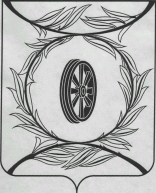 СОБРАНИЕ ДЕПУТАТОВ КАРТАЛИНСКОГО МУНИЦИПАЛЬНОГО РАЙОНАРЕШЕНИЕ  от 26 ноября 2015 г. № 30                                                                       г. Карталы«О мерах социальной поддержки пенсионеров по старости по проезду в пригородномавтомобильном транспорте общего пользования     В целях социальной поддержки пенсионеров по старости,    Собрание депутатов Карталинского муниципального района РЕШАЕТ: Предоставить с 1 мая по 31 декабря 2016 года пенсионерам, которые не включены в перечень категорий граждан, имеющих право на меры социальной поддержки по проезду в пригородном пассажирском автомобильном транспорте общего пользования с пенсией, не превышающей прожиточный минимум, право на бесплатный проезд в пригородном транспорте общего пользования на основании талонов (Приложение 1) в количестве 20 талонов в квартал.Управлению социальной защиты населения Карталинского муниципального района производить выдачу талонов пенсионерам, проживающим в сельских населенных пунктах Карталинского муниципального района.Меры социальной поддержки, определенные настоящим решением применять к пенсионерам, не имеющим право на получение мер социальной поддержки в денежной форме по иным основаниям.МУП Карталинского муниципального района «Автовокзал» осуществлять проезд пенсионеров по предоставлению талонов установленного образца (Приложение 1), выданных Управлением социальной защиты населения Карталинского муниципального района.  Управлению социальной защиты населения Карталинского муниципального района производить возмещение затрат МУП Карталинского муниципального района «Автовокзал» по перевозке пенсионеров по старости по талонам  в пригородном пассажирском автомобильном  транспорте общего пользования за счет средств местного бюджета.Контроль за исполнением данного решения возложить на постоянные комиссии Собрания депутатов Карталинского муниципального района по бюджету и налоговой политике и по социальной политике.Направить данное Решение Глава Карталинского муниципального района  для подписания и опубликования в газете «Карталинская новь».Председатель Собрания депутатовКарталинского муниципального района                                                   В.К. ДемедюкГлава Карталинского муниципального района                                                                              С.Н.Шулаев                         Приложение  к решению Собрания депутатовКарталинского муниципального районаот 26 ноября 2015 года  № 30 ТАЛОНна проездв общественномавтомобильномпригородномтранспорте2016 годПенсионер